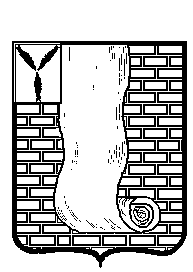 СОВЕТМУНИЦИПАЛЬНОГО ОБРАЗОВАНИЯ ГОРОД КРАСНОАРМЕЙСК КРАСНОАРМЕЙСКОГО МУНИЦИПАЛЬНОГО РАЙОНА САРАТОВСКОЙ ОБЛАСТИ__________________________________________________________________Р Е Ш Е Н И Е О  проведении публичных слушаний по предоставлению разрешения на отклонение от предельных параметров разрешенного строительстваВ соответствии с статьями 5.1, 40 Градостроительным кодексом РФ, Федеральными законами от 06.10.2003 года № 131-ФЗ «Об общих принципах организации местного самоуправления в Российской Федерации», от 25.12.2008 года № 273-ФЗ «О противодействии коррупции», Уставом муниципального образования г. Красноармейск Красноармейского муниципального района Саратовской области, Положением о публичных слушаниях, утвержденным Советом муниципального образования г. Красноармейск, от 19.11.2014 г. № 05/25, Совет муниципального образования г. Красноармейск РЕШИЛ:1. Провести публичные слушания по вопросу предоставления разрешения на отклонение от предельных параметров разрешенного строительства для земельного участка, расположенного по адресу: Саратовская область, город Красноармейск, ул. К. Маркса, д. 24.2.Определить дату и место проведения публичных слушаний 07.11.2018 г. в 15 час. 00 мин. в здании администрации Красноармейского муниципального района Саратовской области, расположенной по адресу: г. Красноармейск, ул. Ленина, д.62, каб. 66. Утвердить состав рабочей группы по проведению публичных слушаний в составе:- Кузьменко Александр Васильевич – председатель рабочей группы, глава муниципального образования город Красноармейск;- Куклев Александр Валерьевич – заместитель председателя, секретарь Совета муниципального образования город Красноармейск;- Самойлова Алена Викторовна – начальник отдела по архитектуре, градостроительству администрации Красноармейского муниципального района.3. Рабочей группе провести необходимые мероприятия по проведению публичных слушаний.4. Гражданам, желающим выступить в публичных слушаниях, необходимо зарегистрироваться в качестве выступающих до 06.11.2018 г.5. Замечания и предложения по данному вопросу принимаются по адресу: Саратовская область, г. Красноармейск, ул. Ленина, 62, каб.72 с. 8.00 час. 00 мин. до 17.00 час.00 мин. (перерыв с 13-00 до 14-00) кроме субботы и воскресенья, начиная с 23.08.2018 г. по 12.09.2018г. Рабочий телефон  2-12-45.      6. Опубликовать настоящее решение путем размещения на официальном сайте администрации Красноармейского муниципального района Саратовской области в информационной сети Интернет krasnoarmeysk.sarmo.ru.Глава муниципального образованиягород Красноармейск                                                                А.В. КузьменкоСекретарь Совета                                                                       А.В. Куклевот24.10.2018№76от24.10.2018№76